EFEKTIVITAS EKSTRAK KULIT BUAH NAGA (Hylocereus undatus) SEBAGAI BAHAN PEWARNA TERHADAP PENAMPAKAN WARNA DAN KADAR VITAMIN C PADA SELAI BUAH NAGASKRIPSIDISUSUN SEBAGAI SALAH SATU SYARAT MENDAPATKAN GELARSARJANA PENDIDIKAN BIOLOGI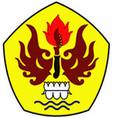 Oleh :DEASY DWICKI PURWANTI095040174PROGRAM STUDI PENDIDIKAN BIOLOGIFAKULTAS KEGURUAN DAN ILMU PENDIDIKAN	UNIVERSITAS PASUNDAN	BANDUNG2014LEMBAR PENGESAHAN SKRIPSIEFEKTIVITAS EKSTRAK KULIT BUAH NAGA (Hylocereus undatus) SEBAGAI BAHAN PEWARNA TERHADAP PENAMPAKAN WARNA DAN KADAR VITAMIN C PADA SELAI BUAH NAGAOleh : DEASY DWICKI PURWANTI095040174Disetujui,	Pembimbing I,					Pembimbing II,Dra. Hj. Lilis Suhaerah, M.Kes		  Dra.Hj. Mia Nurkanti,M. Kes   NIP : 196204051985112001			  NIP  : 196101181986012001KetuaProgram Studi BiologiDrs. Yusuf Ibrahim, M.Pd., M.P                                        NIP : 1510062LEMBAR PENGESAHAN SKRIPSIEFEKTIVITAS EKSTRAK KULIT BUAH NAGA (Hylocereus undatus) SEBAGAI BAHAN PEWARNA TERHADAP PENAMPAKAN WARNA DAN KADAR VITAMIN C PADA SELAI BUAH NAGABandung, Mei 2014Telah disetujui dan diajukan ke muka ujian sidang sarjanaProgram Studi Pendidikan BiologiFakultas  Keguruan dan Ilmu Pendidikan Universitas PasundanDisetujui           Pembimbing I,					 Pembimbing II,Dra. Hj. Lilis Suhaerah, M.Kes		  Dr.Hj. Mia Nurkanti,M. Kes   NIP : 196204051985112001			  NIP  : 196101181986012001DiketahuiDekan Fakultas Keguruan dan Ilmu 		Ketua Program Studi Pendidikan Pendidikan Universitas Pasundan		Biologi Fakultas Keguruan dan Ilmu						Pendidikan Universitas PasundanDrs. H. Dadang Mulyana, M.Si		Drs. Yusuf Ibrahim, M.Pd, M.PNIPY. 15110028				NIPY. 15100 62